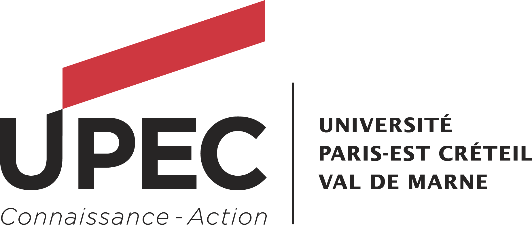 Montant total du budget du projet :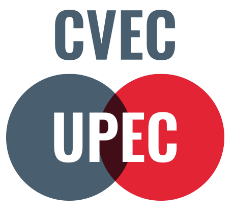 Montant du financement demandé à la commission FSIE :Contact de l’étudiant.e référent.e du projet :NOM Prénom Courriel TéléphoneDocuments à fournir obligatoirement en annexe à ce dossierPhotocopie de la carte d’étudiant.e du.de la porteur.se de projet Liste des membres du bureau actuel de l'association (si concerné)Devis attestant de chaque dépense prévisionnelle prévue dans le budget (p.5)Autres documents permettant d’évaluer la faisabilité et la pertinence du projet : descriptif détaillé, supports de communication, etc.N'oubliez pas de bien vérifier l'intégralité de votre dossier avant envoi :toutes les cases du document doivent être remplies ;tous les documents demandés fournis ;le budget doit être équilibré ;Tout dossier incomplet sera irrecevable en commissionPORTEURS DU PROJETContact de l’étudiant.e référent.e du projet :NOM PrénomN° carte étudiant.e AdresseCode postal Ville Téléphone Adresse mail Etudes suivies UFRSiteJoindre la photocopie de la carte d’étudiant recto-verso du porteur de projetAutres étudiant.e.s chargés du projetNombre d’étudiant.es :	dont	étudiant.es de l’UPEC.Association porteuse du projet(Remplir si concerné)Nom de l’association Adresse de l’association N° tél et/ou portableE-Mail UFR, SiteAssociation domiciliée à l'UPEC :	 oui		 nonAssociation labellisée UPEC :  oui		 non	PRESENTATION DU PROJETThèmeSi autre, précisez :Descriptif synthétique de votre projetQui êtes-vous ? Quel est le but de votre projet ? Quels moyens mettrez-vous en œuvre pour y parvenir ? Partenaires associés ?...Public cibléRetombées du projet pour la communauté universitaire et l’établissementVotre projet a-t-il déjà été subventionné par l’UPEC au cours de l’année précédente :D	oui	D  nonSi oui, montant de la subvention :BESOINS LOGISTIQUESDate(s) de réalisation du projet : Lieu(x)D	À l’extérieur de l’UPECD	Sur un ou plusieurs sites de l’UPEC Site :Bâtiment :Besoins matérielsNombre de chaises, tables, projecteurs, etc.Promotion de l’évènementQuels supports de communication ?BUDGET PRÉVISIONNELAttention, le total des dépenses doit impérativement être égal au total des recettes. Les justificatifs devront être fournis pour chaque dépense. Page 5 sur 5Prénom – NOMN° de portableEtablissementDÉPENSESDÉPENSESDÉPENSESRECETTESRECETTESRECETTESNatureMontantPart demandée au FSIENatureMontantDéjà obtenue ouEn attenteTotal des dépensesMontant demandé au FSIE% FSIE dans le coût totalTotal des recettes